УКРАЇНАЧЕРНІВЕЦЬКА ОБЛАСНА РАДАКОМУНАЛЬНИЙ ЗАКЛАД«ІНСТИТУТ ПІСЛЯДИПЛОМНОЇ ПЕДАГОГІЧНОЇ ОСВІТИЧЕРНІВЕЦЬКОЇ ОБЛАСТІ»НАКАЗ«02» жовтня 2023 р                       м. Чернівці                         № 81/одПро організаційний та науково-методичний супровід реалізації освітнього проєкту «Управлінська академія освітнього менеджменту»на базі Інституту післядипломної педагогічноїосвіти Чернівецької області у 2023-2024 навчальному роціЗ метою реалізації законів України «Про освіту», «Про повну загальну середню освіту», «Про дошкільну освіту», «Про інноваційну діяльність», Концепції реалізації державної політики у сфері реформування загальної середньої освіти «Нова українська школа», «Порядку підвищення кваліфікації педагогічних і науково-педагогічних працівників», затвердженого постановою Кабінету Міністрів України від 21 серпня 2019 р. № 800, із змінами, внесеними згідно з Постановою КМ № 1133 від 27.12.2019, Положення про республіканський (АРК), обласні та Київський і Севастопольський міські інститути післядипломної педагогічної освіти», відповідно до Статуту комунального закладу «Інститут післядипломної педагогічної освіти Чернівецької області» від 15.10.2020 року, Порядку підвищення кваліфікації керівних і педагогічних та науково-педагогічних працівників закладів та установ освіти у Комунальному закладі «Інститут післядипломної педагогічної освіти Чернівецької області» схваленого вченою радою ІППОЧО протокол №3 від 24 вересня 2020 року та з метою формування готовності управлінських кадрів закладів освіти області до організації освітнього процесу в умовах реформування освітньої галузі та реалізації сучасної державної  політики НАКАЗУЮ:Призначити: Координатором реалізації освітнього проєкту «Управлінська академія освітнього менеджменту» у 2023-2024 навчальному році (далі – ОПУАОМ) Унгурян І.К., завідувача кафедри педагогіки, психології та теорії управління освітою ІППОЧО.Керівниками відділень ОПУАОМ:новопризначених та малодосвідчених директорів закладів загальної середньої освіти Поляк Олександру Василівну, доцента кафедри педагогіки, психології та теорії управління освітою ІППОЧО; новопризначених та малодосвідчених заступників директорів з навчально-виховної роботи закладів загальної середньої освіти Бабин Емілію Петрівну, методиста НМЦ освітнього менеджменту ІППОЧО;новопризначених та малодосвідчених заступників директорів з виховної роботи закладів загальної середньої освіти Старовойта Петра Сергійовича, методиста НМЦ виховної роботи та культури здоров’я ІППОЧО;новопризначених та малодосвідчених директорів та методистів закладів дошкільної освіти Балацька Оксана Володимирівна, методиста НМЦ освітнього менеджменту ІППОЧО;новопризначених та малодосвідчених класних керівників закладів загальної середньої освіти Венгринюк Оксану Володимирівну, старшого викладача кафедри педагогіки, психології та теорії управління освітою ІППОЧО.Забезпечити:координатору ОПУАОМ набір слухачів на поточний навчальний рік, з кінцевим терміном до 12.10.2023, на основі електронної реєстрації;розробку до 19.10.2023 перспективного планування роботи відділень ОПУАОМ та програми навчання слухачів ОПУАОМ у рамках підвищення кваліфікації із врахуванням їх запитів.керівникам відділень ОПУАОМ:2.2.1. упорядкування списків слухачів ОПУАОМ до 16.10.2023;2.2.2. вивчення запитів слухачів щодо проблемних питань та побажань;організацію та проведення засідань ОПУАОМ щоквартально в офлайн/онлайн режимі у форматі семінарів, практикумів, тренінгів, вебінарів, майстер-класів, методичних платформ тощо. В.о. директора Інституту					Наталія КУРИШ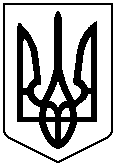 